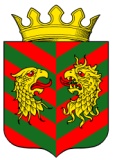 СОВЕТ ДЕПУТАТОВ  МУНИЦИПАЛЬНОГО ОБРАЗОВАНИЯ «КЯХТИНСКИЙ РАЙОН» РЕСПУБЛИКИ БУРЯТИЯР Е Ш Е Н И Е«07» августа  2018 года                                                                           № 1-66 Сг. КяхтаОб утверждении дополнительного соглашения №1 от «08» мая 2018 года к соглашению о предоставлении муниципальному образованию "Кяхтинский район" из республиканского бюджета бюджетного кредита от «04» августа 2017 года № 01-01-14/284В соответствии с пунктом 6 дополнительного соглашения №1 от 08.05.2018 года к Соглашению о предоставлении муниципальному образованию "Кяхтинский район" из республиканского бюджета бюджетного кредита от 04.08.2017 года № 01-01-14/284, Совет депутатов муниципального образования «Кяхтинский район» Республики Бурятия РЕШИЛ:Утвердить дополнительное соглашение №1 от 08.05.2018 года к соглашению о предоставлении муниципальному образованию "Кяхтинский район" из республиканского бюджета бюджетного кредита от 04.08.2017 года № 01-01-14/284, согласно приложению.Настоящее решение разместить на официальном интернет-сайте муниципального образования «Кяхтинский район» www.admkht.ru.Настоящее решение вступает в силу со дня его подписания.Председатель Совета депутатовмуниципального образования«Кяхтинский район»Глава муниципального образования«Кяхтинский район»                           А.Н. ПолоновА.В. Буянтуев